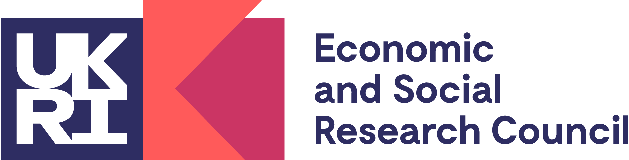 Innovation Adoption in Professional and Financial Services
Je-S guidance for applicantsIntroduction	2Joint Electronic Submissions (Je-S)	2Je-S accounts for applicants	3Before creating your proposal	3Organisation internal submission structure	3COVID-19 Guidance for Applicants	4Creating your proposal	4Completing your proposal	4Project details	5Investigators	5UK co-investigators in business, civil society or government bodies	6International co-investigators	7Objectives	8Summary	8Academic beneficiaries	8Staff duties	8Ethical information	8Other support	8Staff	9Resources	9Estates and indirect costs	10Project partners	10Timetable	10Data collection	10Classifications (International in Nature)	10User involvement	11Attachments	11Case for support (maximum of 12 sides of A4)	11Justification of resources (maximum of two sides of A4)	12CV (maximum of two sides of A4 per person)	13Letter of support (maximum of one side of A4 per document)	13Data Management Plan (maximum of three sides of A4)	13List of publications	14Other attachments	14Proposal classifications	14Submit your proposal	14Commissioning timetable	14Tracking your proposal	15Further enquiries	15IntroductionThis is a guidance document created to assist applicants to this call in the completion of their proposal. It is specific to this call and should be used in conjunction with the following information:ESRC Research Funding Guide ESRC guidance on ‘How to write a good research grant proposal’Je-S help text is available in every page of your Je-S form, simply click on the question mark against any section (or on the word ‘Help’ in the top right hand corner of each page) Je-S helpdesk (for all Je-S system enquiries) jeshelp@je-s.ukri.org Telephone: 01793 444164 
If you experience difficulties using Je-S or have questions regarding its use, helpdesk staff can be contacted between Monday to Thursday 8.30am - 5.00pm, Fridays 8.30am - 4.30 pm (excluding bank holidays and other holidays). Out of hours: Please leave a voice message.

When reporting problems by email or telephone, please give your name, organisation and user id, the date and time, what part of the form or system you were working on, and the nature of the problem.Scheme-specific guidance
https://www.ukri.org/opportunity/establish-an-innovation-adoption-accelerator/ For further information contact: innovation@esrc.ukri.orgImportant: Where information and guidance issued in this document differs from the general guidance offered in these sources; you should adhere to the guidance in this document.Joint Electronic Submissions (Je-S)All proposals under this call must be completed and submitted through UKRI’s Joint Electronic Submissions (Je-S) system. To be able to do this the organisation must be registered (or self-registered for certain calls) for Je-S, and the applicants must hold Je-S accounts. Proposals can be submitted by UK higher education institutions and some other independent UK research organisations are already recognised institutions on Je-S (including any recognised Independent Research Organisation*). A list of these organisations is available via https://www.ukri.org/funding/how-to-apply/eligibility/.*IRO eligibility policy now includes Public Sector Research Establishments (PSREs). Such organisations that have been awarded eligibility status are treated as normal Research Organisations from an eligibility point of view.  They can apply as the lead RO and will be funded under fEC rules (i.e. 80%) whether relevant applicant is PI or Co-I status. *Also, note that applicants based in UK NHS Trusts, Hospitals, Boards or GP Practices that are considering applying as the lead applicant to this call should contact the Je-S Helpdesk (jeshelp@je-s.ukri.org or 01793 444164) to ensure that their organisation is correctly registered on the Je-S system. If the organisation is not correctly Je-S registered, an email request for Je-S registration will be required from the organisation. Please allow at least six weeks for the Je-S registration process, prior to the closing date of the call. Additionally, please ensure that all personal Je-S accounts associated with individuals expected to be named on the proposal have been requested at least seven working days before the proposal will be submitted.Je-S accounts for applicantsAll principal and co-investigators must have a Je-S account which has been verified by a third party before they can be found in searches within the Je-S System and added as an applicant. Je-S accounts should be created as soon as possible once the call opens to allow sufficient time for the account(s) to be verified. To get you started on creating an account please refer to the Je-S helptext. Please ensure that applicants select the ‘Account Type: Research Proposal’ and the option ‘An Applicant on a Standard or Outline Proposal’ - see helptext.Before creating your proposal Proposals may only be made on research councils’ Joint Electronic Submission (Je-S) forms.Please note that the deadline for research organisation submission of proposals is 16:00 on 13 December 2022. You should allow sufficient time for completion of the research organisation submission process checks/authorisation. There is a collective responsibility on both applicant and research organisation to ensure submission meets this deadline and therefore internal organisation submission issues is not considered an appropriate justification reason to a extend deadline.  You can view all Je-S registered organisations via page https://www.ukri.org/funding/how-to-apply/eligibility/, to ascertain whether the proposed submitting organisation is registered (this does not include HEI’s).Organisation internal submission structure Your proposal will be sent to Je-S/ESRC from the submitter pool at your research organisation. (If the call is open to a self registered organisation then the proposal is submitted direct to Je-S helpdesk). There is a further layer of administration between your submission of the proposal and the proposal being submitted to the ESRC, via Je-S. The research organisation's submission route usually includes both an approver (ie head of department) and submitter pool (ie central finance office), and the ESRC cannot accept responsibility for any delay which may occur.   It is recommended that applicants forward their proposal to the organisation submitter pool in good time (ie at least a week before the call deadline) to allow a sufficient period for the approval and final submission process. This does not apply for self-registered organisations. The proposal must be submitted through the Je-S System to ESRC by the institution’s nominated contacts. Once the applicant completes and submits the proposal, notification is then sent to their organisation’s ‘submitter’ to action. The ‘submitter’ is the person in that organisation authorised to approve the proposal and do the final stage of submission.The applicant will receive an email confirming that the proposal has been submitted to the Submitter Pool - this means the proposal is still with the organisation but is not yet submitted to the research council. The final submission process is the responsibility of the host institution, and we cannot accept responsibility for any delay which may occur at this stage. We strongly advise applicants to check that they receive an email confirmation from the Je-S System confirming that the proposal has been submitted to the research council. We advise applicants to secure confirmation from their relevant administrator that the proposal has been successfully submitted to the Je-S team (see also ‘Tracking your proposal’).Use of your personal information – UK Research and Innovation capture and process personal information in line with current data protection legislation; General Data Protection Regulation (GDPR) and any amendments by the UK Data Protection Bill and/or relevant acts of parliament. COVID-19 Guidance for ApplicantsAccounting for the unknown impacts of COVID-19 UKRI acknowledges that it is a challenge for applicants to determine the future impacts of COVID-19 while the pandemic continues to evolve. Applications should be based on the information available at the point of submission and, if applicable, the known application specific impacts of COVID-19 should be accounted for. Where known impacts have occurred, these should be highlighted in the application, including the assumptions/information at the point of submission.  There is no need to include contingency plans for the potential impacts of COVID-19. Requests for travel both domestically and internationally can be included in accordance to the relevant scheme guidelines, noting the above advice.(The assessment panel will receive instructions to assume that changes that arise from the COVID-19 pandemic, post-submission, will be resolved and complications related to COVID-19 should not affect their scores. Where an application is successful, any changes in circumstances that affect the proposal will be managed as a post-award issue.)Creating your proposalLog in to Je-S.From the Home Screen select Documents.Select New Document then Select ‘Call search’ (highlighted at top of screen). When prompted, type in the call title Innovation Adoption in Professional and Financial Services 2023 and select from the list created. The remaining three selection fields will be automatically populated.Select the ‘Create Document’ button.It is the applicant’s responsibility to ensure that the proposal is created and submitted against the correct call (and consequently correct scheme). We will not accept proposals for processing that are not submitted using the above call route.Completing your proposalThe initial Je-S document instructions page will give you general guidance on the navigation layout, specifically icon descriptions.The left-hand column ‘Document Menu’ lists all the sections associated with this call and clearly identifies which ones are mandatory (red cross, turning to green tick when completed). The details below are not an exhaustive step-by-step guidance, and we recommended that you refer to the Je-S helptext for additional information.Please note you may return to edit saved documents at any time.Project detailsSelect organisation and department from drop down lists ‘Your Reference’ should be supplied by your research organisation (consult your Research Office). If your administration office does not have a system for referencing grant proposals, a suitable reference of your own choice will be acceptable. Use ‘Your reference’ to help distinguish easily between proposals in users’ Current Documents lists. The reference is intended to be a unique identifier for the proposal, and is unrelated to the reference that the organisation would be asked to provide if a grant were awarded. Enter ‘Project Title’ (maximum limit of 150 characters)The ‘Proposal Call’ will already be populated with the relevant call title ‘Innovation Adoption in Professional and Financial Services 2023’.Your start date should not be before 1 May 2023. Your grant should be a proposed duration of no more than 29 months.Submission route – It is recommended that once this initial section is completed, check the submission path (via Document Actions tab) to see if the proposal has to be signed off by submitters and approvers, in which case please make sure they will be available to process the document on the day you intend to submit it to Council.InvestigatorsEnter the name of the principal investigator (PI) and any co-investigators (Co-Is) if applicable.Investigators may be from more than one research organisation, but the PI must be from the organisation that will administer the grant. The PI will take intellectual leadership of the project and manage the activities; this individual will be the contact person for ESRC correspondence. All named investigators are responsible for ensuring that successful proposals are undertaken and completed in the manner specified.Post will outlast projectSelect Yes or No. Please note, there is an expectation that the PI’s post will be in place for the duration of a funded project. This means if this question is answered with “No” then a pop-up message will display, confirming that if the proposal is successful it is the RO responsibility to ensure the PI’s post will be extended to match the project end date. By submitting the proposal, the RO is taking collective responsibility to comply with this request.Third party data protection - Applicants must ensure that they have obtained the permission of any other person named on the proposal form (for example any Co-Investigators or Project Partners) for the provision of their personal information to UKRI and the processing of their data by UKRI for the purpose of assessing the application and management of any funding awardedUK co-investigators in business, civil society or government bodiesPlease note that any researcher from an established business, civil society or government body based in the UK will be eligible to be listed as a co-investigator under ‘Innovation Adoption in Professional and Financial Services 2023’.The ESRC will fund 100% of justified costs, however, the project costs associated with these types of Co-I contributions must not exceed 30% of the overall cost of the grant (at 100% fEC). Please note that costs cannot be claimed from government bodies.The lead research organisations of proposals which include co-investigators from the UK business sector or from third sector organisations that engage in economic activity must ensure that the involvement of these organisations complies with any legislation applicable in the United Kingdom on or after 1 January 2021 that regulates the granting by a public sector body of any advantage which threatens to or actually distorts competition in the United Kingdom and/or any other country or countries (“UK Subsidy Control Framework”). Under UKRI grants terms and conditions RGC 2.3.1 it is the responsibility of the Research Organisation to ensure their use of the grant complies with such legislation and any breach of the UK Subsidy Control framework (or EU State Aid law if applicable) may require UKRI to recover some or all Grant funding, together with interest. For further information please refer to the BEIS guidance for Subsidy Control. Proposals which include co-investigators from third sector organisations that are deemed not to engage in economic activity must provide evidence of this status in the Justification of Resources section of the proposal form.On receipt of the proposal, eligibility of business, civil society or government body will not normally need to be checked if it is reasonably clear that they are appropriate to conduct the work. Where there is doubt, checks will be carried out should a positive funding decision be taken.It is recommended that potential UK co-investigators from business or civil society should create Je-S accounts as soon as possible once the call opens to allow sufficient time for the account(s) to be verified. The costs that can be claimed for business, third sector and government body Co-Is is dependent upon the organisational sector and whether or not the organisation is engaged in economic activity, as set out in the UK business, third sector or government body co-investigator guidance .  The lead research organisation must ensure that any costs they request are compliant with UK Subsidy Control Regulations and evidence this in the Justification of Resources.All project costs relating to UK business or civil society co-investigators must be prefixed as ‘UK Co-I’s business or civil society costs’ and must be entered into the costs section on Je-S as follows:Co-investigator ‘time’ allocation and salary costs must be entered under the standard ‘Co-Investigator’ section. (Please tick the ‘Exception’ box to ensure 100 per cent costs claimed). Other staff related costs whether, fieldwork, equipment or travel and subsistence should be entered in the ‘Other DI’ Section as exceptions and marked as Co-I costs.All costs must be specifically justified, and applicants must explain why such costs are required to achieve the aims of the project. Applicants must also state clearly in the ‘Justification for Resources’ attachment of the Je-S form which costs in the proposal relate to the UK co-investigator’s business, civil society or government body. Please note that UK co-investigator’s business or civil society salary costs should only be claimed where clear justification is provided as to why this cost cannot be met by the UK co-investigator’s business or civil society organisation.Host/submitting institutions are reminded that for calls that encourage non-academic Co-Is, a suitable support structure should be in place to assist such individuals in registering for Je-S accounts and contributing to the proposal.	The ESRC ‘Business, Third Sector and Government Body’ Co-I policy does not apply to eligible PSRE organisations (see page 4 for eligibility ruling).  Such organisations can apply under the standard fEC rules.International co-investigatorsPlease note that any academic researcher (PhD or equivalent) from an established international research organisation of comparable standing to an ESRC-eligible UK research organisation will be eligible to be listed as an international co-investigator under this scheme. Please note that international costs must not exceed 30% of the full 100% fEC cost of the grant. However, the total of these costs and the costs for UK co-investigators in business, civil society of government bodies must not exceed 30% of the full 100% fEC cost of the grant.It is recommended that potential overseas-based co-investigators should create personal Je-S accounts as soon as possible once the call opens to allow sufficient time for the account(s) to be verifiedInternational co-investigator salary costs should be entered under the ‘Co-Investigator’ section and should be marked as an ‘Exception’ using the tick box. Other staff related costs whether, fieldwork, equipment or travel and subsistence should be entered in the ‘Other DI’ Section as exceptions and marked as Co-I costs.All costs must be specifically justified, and applicants must explain why such costs are required to achieve the aims of the project. Applicants must also state clearly in the ‘Justification for Resources’ attachment of the Je-S form which costs in the proposal relate to international research organisations. Please note that international co-investigator salary costs should only be claimed where clear justification is provided as to why this cost cannot be met by the international research organisation.ObjectivesList the objectives of your project in order of priority. (4000 character limit)SummaryProvide a plain English summary of the work you propose to carry out in a language that could be publicised to a general, non-academic audience. Please note that this section will be made available on the Gateway to Research database, therefore applicants should ensure confidential information is not included in this section (4000 character limit)Academic beneficiariesPlease summarise how your proposed work will contribute to knowledge, both within the UK and globally. This should include how the activities will benefit other researchers in the field and identify whether there are any academic beneficiaries in other disciplines and, if so, how they will benefit and what will be done to ensure that they benefit.Please list any academic beneficiaries from the proposed work and give details of how they will benefit and how the work will be disseminated. Also describe the relevance of the activities to beneficiaries. (4000 character limit)For further detailed guidance please access the helptext page linked to this Je-S section.Staff dutiesSummarise the duties of the staff members that will be involved in your project, including the applicants. Ensure that it is clear why it is necessary for this person to perform this role at the resource level you have requested. (2000 character limit)Ethical informationThis section must be comprehensively addressed. (4000 character limit) Applicants must ensure the proposed work will be carried out to a high ethical standard and must clearly state how any potential ethical and health and safety issues have been considered and will be addressed ensuring that all necessary ethical approval is in place before the project commences and all risks are minimised.The ESRC’s Framework for Research Ethics contains a full explanation of our approach, with guidance for applicants.Other supportEnter details of any support sought or received from any other source for this or other projects in the same field in the past three years. Complete all fields for support either received or pending a decision. Contributions from project partners should not be entered here - they should be detailed in the project partners section.StaffIf your project requires staff other than the team of investigators, their details should be entered here. ‘Directly Allocated staff’ are those who will be working directly on the project, but whose involvement on the grant can only be based on an estimate of the time the work will take (eg investigators). ‘Directly Incurred staff’ are those whose time on the project is actual, auditable and verifiable (eg researchers and technicians). It is also possible to capture Researcher salary costs under the exceptions (100% contribution) cost type, if they are international based.ResourcesAll resources requested must be fully justified in the ‘Justification’ attachment.The Innovation Adoption in Professional and Financial Services 2023 will provide up to 29 months funding with an overall limit of £1,875,000 (at 100% fEC) per grant. If successful, ESRC and Innovate UK will meet 80% of the full economic costs on proposals submitted and the host institution is expected to support the remaining 20%.T&S - add each item of Travel and Subsistence required for your project. You should indicate the calculations upon which this figure is based in the ‘Destination and Purpose’ box.Conferences - Predicted costs for conference attendance will be funded where the conference is named, justified and costed in the proposal.  The justification should show how the conference will either directly benefit the work or facilitate future impacts.  Justification must also be provided for the number of project members attending a conference.  ESRC encourages early career researcher conference attendance where it can be demonstrated to be a key development opportunity.Other directly incurred costs - including justified; project specific consumables, consultancy fees, equipment costing less than £10,000, recruitment and advertising costs.All costs relating to UK business and/or civil society co-investigators and/or international co-investigators must be specifically justified, and applicants must explain why such costs are required to achieve the aims of the project. Applicants must also state clearly in the ‘Justification for Resources’ attachment of the Je-S form which costs in the application relate to UK business, civil society or international research organisations. Please note UK business, civil society and international co-investigator salary costs should only be claimed where clear justification is provided as to why this cost cannot be met by the UK business, civil society or international research organisation.To enable UKRI to meet transparency and external audit requirements all overseas costs must be identified in the free text box using the format ‘Organisation(eg Overseas RO): Country (Oversea Country) Cost Category (eg staff/T&S/other DI costs) Cost Description (eg PDRA/flights/workshops etc)Other directly allocated costs - including support staff salaries, a share of the costs of departmental support staff and the costs of access to major research facilities.Estates and indirect costs Estate and indirect costs are specific to each research organisation, and do not require justification in your case for support. Research organisations that have implemented the TRAC costing methodology and have passed the Quality Assurance process should apply their own estate and indirect costs. Non-research organisations that are not required to implement TRAC must have a robust costing methodology in place that has been validated in order to apply their own estates and indirect cost rates. The standard default rates should be used where research organisations have not yet developed their own rates.Your Research Office will be able to assist with this section.Project partnersIf you have secured a commitment from another organisation or funding body to provide additional resources for this project, the details of that support should be entered here. It is important that all organisations that are contributing either directly or indirectly to the proposed activities, are identified. If not, their contributions to the project cannot be reflected in our assessment process or in the summary of the project published externally, if it is funded. A Project Partner letter of support from each partner organisation confirming the level of support specific to this proposal must be uploaded via the Project Partner details screen (not in the attachments section). Project partner letters of support can be accepted as an email version, but all letters of support must be signed by the relevant member of the Project Partner organisation and must be dated within six months of the proposal submission date.TimetableProvide a clear timetable for the project and the intended progress of the activities through the different stages. Your planned timetable can be expanded upon if necessary within your case for support.Data collectionApplicants must adhere to ESRC policy. Please refer to the full statement on data management planning and datasets deposition requirements for data intensive investments in the ESRC Research Data Policy and in the Research Funding Guide. Explain clearly how you will meet these requirements if relevant to your proposal. Complement but do not duplicate the information provided in the Data Management Plan as explained below.Classifications (International in Nature)Please identify whether the project will involve significant collaborative contributions from colleagues outside of the UK. This could include the area of focus, collaborations, data sets or any other notable international aspect of the work. You should answer yes if:Any significant part of the project is international, for example, if one or more work packages have an international component.
And/orEither a Principal Investigator, Co-Investigator, Project Partner or any other organisation involved in the project is based overseas.If Yes, please complete free text box (maximum 1000 character limit)
Please detail the nature of the international aspect of the project and identify all countries involved.Where the area of focus is international, explain the nature of this focus and all the countries involved.Where an international organisation is involved, please identify this organisation and the country(/ies) in which it is based.User involvementIf ‘Users’ have been/will be engaged with your project, please specify the nature of their engagement. ‘Users’ are individuals, groups or organisations who have an interest in or may benefit from the project. Users may be from the public sector, private sector, civil society or the wider public in general. Engaging users in your project from its conception and development through to the dissemination stage is likely to increase the impacts achieved. Applicants should expand upon how the proposed work will be managed to engage users and beneficiaries in the Case for Support attachment.AttachmentsIt is important that applicants only submit the supporting attachments specified in this document. We reserve the right to reject applications that do not include the required attachments or include attachments not specified in this guidance. Attachments should be uploaded as PDF (rather than word) to ensure automated conversion does not cause problems with maximum length. Attachments should be in font size 11 with 2cm margins (recommended font type; Arial or Garamond).The following are mandatory Je-S attachments for this call:Case for support, maximum 12 A4 sidesJustification of resources, maximum 2 A4 sidesCV, maximum 2 A4 sides per personLetters of Support, maximum 1 A4 side eachData Management Plan, List of Publications,  and Other attachments* should be included where necessary.*Please note guidance against these specific attachment types below, as to when submission is considered mandatory/appropriate.Important note: If you are unclear about whether you can include a specific attachment please contact innovation@esrc.ukri.org for advice, as unrequested attachments can hinder the processing of your application. ESRC reserves the right to return or reject proposals that include attachments not permitted on this call.Case for support (maximum of 12 sides of A4)This is the body of your proposal. It must not exceed 12 A4 sides and must include the following sections:An introduction setting out the aims and objectives of your proposed activities. A clear link should be made to the aims and requirements detailed in the call documentationAn outline of the main work packages and activities, including proposed timings and details of the design and delivery of the accelerator and evidence of appropriate social science expertise in the design and delivery of the accelerator activities, including any research methodsAn outline of which sectors and subsectors your accelerator will target and why, what your understanding of the sectors’ barriers to innovation adoption is, and how your proposed accelerator will improve the capability for demand-led service firms in the sectors to adopt and use innovationInformation about your leadership approach for the design and delivery of the accelerator, including a detailed description and justification of the proposal team. This should include an outline of how the team will provide the capability to design and deliver support to innovation adoption to the targeted business sectors, including any relevant experience and expertise within the team and potential for linkages to other research activitiesA plan for stakeholder and beneficiary engagement in order to design and deliver an effective and ambitious accelerator programme targeted at businesses operating in the relevant sectorAn outline of your approach to develop a plan to sustain activities in the accelerator after the initial funding periodAn outline of expected outputs of the accelerator – including for your team, your organisation, the accelerator’s beneficiaries and stakeholders. Where possible describe the expected impactPlans for monitoring effectiveness of the accelerator programmeIntention to work with the other accelerator lead and other workstreams as outlined in the Funding Finder opportunity under “Additional information”The case for support should be a self-contained description of the proposed work with relevant background and references and should not depend on additional information such as the inclusion of external links. The assessors will be advised to base their assessment on the information contained within the application and are under no obligation to access such links (so they should not be used to provide critical information).Justification of resources (maximum of two sides of A4)A statement justifying the resources required to undertake the project and confirm feasibility of the proposed activities within the requested budget. Explain why the indicated resources are needed, taking into account the nature and complexity of the proposal. It should not be simply a list of the resources required, as this is already given in the Je-S form. Please ensure full costs associated with stakeholder engagement, project administration and travel and subsistence are included. Where you do not provide explanation for an item that requires justification, it will be cut from any grant made.Proposals which include co-investigators from third sector organisations that are deemed not to engage in economic activity must provide evidence of this status within the Justification of Resources statement.Estates, Indirect and Infrastructure Technician costs do not need to be justified within the Justification of Resources.Please refer to Je-S for further guidance.CV (maximum of two sides of A4 per person)A CV for each applicant, named staff member and consultant must be included. This should include:contact detailsqualifications (including class and subject)academic and professional posts held since graduationa record of projects funded by the ESRC and other bodiesa record of collaboration projects including non-academic partnersa list of the most relevant and recent publicationsEach CV must not exceed two A4 sides.Letter of support (maximum of one side of A4 per document)Letters of support must be included from any of the following:organisations involved in the project, including research, engagement, impact and knowledge exchange activitiesa named senior contact at the host research organisation supporting the application and outlining how the institution will be providing support to the lead applicant to ensure of its successall partner organisations that are named as a Project Partner. Exceptionally letters of support can be submitted as part of a proposal; provided they are essential to the successful conduct of the project (eg confirming access to datasets, or confirming access to or use of the facilities provided by named organisations).  General letters of support that are not essential for the successful conduct of the proposed work or do not confirm any specific contribution to the project should not be included.Letters of support can be accepted by email (as an attachment) and all letters must be signed and dated within six months of the proposal submission date. Each letter of support should be a maximum of one A4 side.Data Management Plan (maximum of three sides of A4) (Mandatory if planning to generate data)  It is a requirement of the ESRC Research Data Policy that all applicants planning to generate data as part of their grant must include a Data Management Plan. The Data Management Plan should be used as an opportunity to describe how the data, ie primary input into project and first-order results of that project, are going to be managed - starting from planning and through the life-cycle of the grant until data is accepted for archiving by the UK Data Service.The ESRC recognises the importance of research data quality and provenance. Data generated by ESRC-funded research must be well-managed by the grant holder during the grant period to enable their data to be exploited to the maximum potential for further research. For further guidance see the Je-S Helptext.List of publications The bibliography for references cited in the proposal only should be attached. Please note publications not cited in the proposal should not be added here. A list of the most relevant and recent publications by the applicant should be included in the applicant CV.Other attachments Other attachment type can be used to upload a declaration of interest. Any private, personal or commercial interests relating to an application for funding to the ESRC must be declared.Proposal classificationsThe information provided in this section will be used by us to identify appropriate reviewers. It would therefore assist us greatly if you could populate the Research Area/Qualifiers/Keyword sections to provide a comprehensive description of your area of expertise.The Proposal classification area is a harmonised (and expanded) structure agreed with other UKRI councils. Therefore, if your area of expertise crosses the remits of more than one UKRI council you will now only need to provide the information once.It is an essential requirement that your primary area is in the social sciences. We strongly encourage inter/multidisciplinary working both within and beyond the social sciences, as long as at least 50% of the proposed programme of work is within ESRC remit. Please refer to the list of research areas that fall within ESRC remit for further information. Please note this information is used to determine eligibility for ESRC funding and to assist in the selection of appropriate reviewers.Submit your proposalAfter all mandatory sections have been completed, the submit button will appear across the top menu bar. Please ensure that you have completed all attachments that are not standard mandatory attachments for Je-S but are a mandatory requirement to be completed for this specific call. The submit button will route your finalised proposal to the authorising facility within your organisation (as explained in the Registration section above).Please note that the proposal must be formally submitted by your organisation before 16:00 on 13 December 2022.Commissioning timetableCall for proposals open			12 September 2022Webinar					13:00 UK Time 17 October 2022 Deadline for submitting proposals		16:00 UK time on 13 December 2022Shortlisting decisions announced		February 2023Interviews					mid-March 2023Decisions announced				end-March/early April 2023Tracking your proposalThere are additional document maintenance actions that can be undertaken via the Document actions button. For example, the ‘Show submission path’ will indicate to you where in the organisation submission chain the proposal currently is located (and who holds current responsibility) - eg owner, approval pool, submitter pool or submitted to Council. Further enquiriesEnquiries relating to ESRC research funding rules and proposal procedures should be addressed to: innovation@esrc.ukri.org 
Enquiries relating to technical aspects of the Je-S form should be addressed to:Je-S helpdesk
Email: jeshelp@je-s.ukri.orgTelephone: 01793 444164